     Szkoła Podstawowa im. Wandy Chotomskiej w Kiełczowie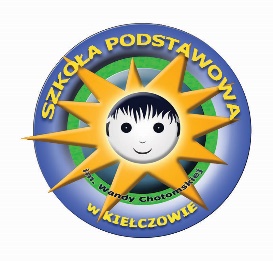 ul. Szkolna 3, 55-093 Kiełczów,    tel./ fax (071) 715 95 20e-mail: kontakt@szkolakielczow.pl     www.szkolakielczow.edupage.orgKiełczów, 07.06.2018 r.Dyrektor szkołyKarolina MacowiczDotyczy: funkcjonowania Rejestru Sprawców Przestępstw na Tle SeksualnymSzanowni Państwo, na podstawie art. 4 ustawy z dnia 13 maja 2016 r. o przeciwdziałaniu zagrożeniom przestępstwami na tle seksualnym (Dz. U. z 2016 r. poz. 862), od dnia 01.10.2017 r. rozpoczął funkcjonowanie Rejestr Sprawców Przestępstw na Tle Seksualnym, składający się z dwóch oddzielnych baz danych: rejestru z dostępem ograniczonym i rejestru publicznego, który prowadzi Minister Sprawiedliwości w systemie teleinformatycznym.W związku z powyższym Dyrektor jest zobowiązany do pozyskania informacji, czy kandydat na pracownika niepedagogicznego (lub osoba, która ma wykonywać działalność na innej podstawie prawnej niż stosunek pracy) nie figuruje we wskazanym rejestrze, gdy ma wykonywać obowiązki w szkole, w której uczą się dzieci lub młodzież.  
            Z racji możliwości kontaktu wszystkich pracowników i osób zatrudnianych na umowy cywilnoprawne na stanowiskach pedagogicznych, jak i niepedagogicznych 
z małoletnimi uczniami, wszystkie te osoby powinny zostać sprawdzone pod kątem niekaralności w w/w rejestrze.W związku z tym proszę o dostarczenie w wraz z wnioskami o wynajem hali/sali sportowej do dyrektora szkoły – informacji o niefigurowaniu w rejestrze przestępstw na tle  seksualnym bądź podanie danych osobowych wszystkich osób prowadzących zajęcia z dziećmi, celem sprawdzenia  ich przez dyrektora Szkoły Podstawowej 
im . W. Chotomskiej w Kiełczowie.Niezbędne dane:Imię i nazwiskoNumer PESELNazwisko rodoweImię ojcaImię matkiData urodzenia